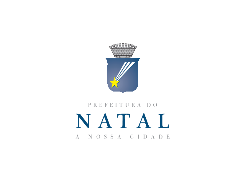 SELEÇÃO PÚBLICA 002/2018FESTEJOS JUNINOS E XXX FESTIVAL DE QUADRILHASANEXO IIIDENTIFICAÇÃO DO PROPONENTEIDENTIFICAÇÃO DO PROPONENTEIDENTIFICAÇÃO DO PROPONENTE1.PESSOA JURÍDICAPESSOA JURÍDICAPESSOA JURÍDICAPESSOA JURÍDICARazão Social:Razão Social:Razão Social:Razão Social:CNPJ:Nome Quadrilha:Nome Quadrilha:Nome Quadrilha:Nome Quadrilha:Quadrilha Junina Tradicional(      )Quadrilha Junina Estilizada     (      )Endereço comercial:Endereço comercial:Endereço comercial:Endereço comercial:Endereço comercial:Cidade:Cidade:Cidade:UF:CEP:Telefone:Telefone:Celular:E-mail:E-mail:Representante:Representante:Representante:Cargo:Cargo:Profissão:Profissão:Profissão:CPF:CPF:R.G:R.G:R.G:Órgão Expedidor:Órgão Expedidor:Endereço Residencial:Endereço Residencial:Endereço Residencial:Endereço Residencial:Endereço Residencial:Cidade:Cidade:Cidade:UF:CEP:2.DATANOME COMPLETOASSINATURA